	 Local 1202 Meeting Minutes 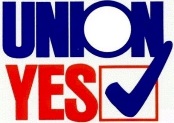 Wednesday, February 7th, 2024. 12:00 PM – 12:45 PMPizza Ranch in Oak Park Heights. Call meeting to order. Meeting was called to order at 12:00 PM. Approval of December 2023 meetings minutes. President’s Report (Laura Vitzthum).  Announcement of range reassignments within VRS with DEED. Outreach to rest of local to see if there are range reassignments happening elsewhere. Announcement of change in local officer positions. Fatai, our local treasurer, will be stepping down after today’s meeting and Stasia Pennington, our local secretary, is our new treasurer. We have openings in the local for vice president. Fatai will focus on helping Genzeb, our local membership secretary, with member recruitment. Starletta Poindexter, Academic Professional at MNSCU, volunteered to serve as Local MAPE 1202 secretary. There is a membership blitz at the end of the month in February. Please let Beth Swanberg or Laura Vitzthum know if anyone is interested in participating. Laura Vitzthum made a motion that was passed in April 2023 but was not submitted as part of meeting minutes. The motion was “I make a motion to provided local 1202 officers a stipend of $40 per month that is paid every 6 months. The first stipend would be paid in June of each year. The yearly stipend shall not exceed $480 per year per MAPE policy.” The motion passed with 100% approval. Business Agent Report (Beth Swanberg). Beth introduced herself to the local. She discussed the upcoming membership drive in February. Beth’s email address is bswanberg@mape.org. Beth discussed the upcoming Lobby Day on March 19th.  The last day to register for Lobby Day is March 8th. Please register on the MAPE website. Treasurer’s Report given by past treasurer, Fatai Alowonle.   Fatai reviewed the treasurer’s report and the local voted to accept the report. Starting January 1, 2024 Stasia Pennington is the new treasurer. Membership Report (Genzeb Terchino). Genzeb reported the number of members from each department and asked for volunteers to help reach out to new members in their department. Meeting adjourned at 12:40. We will continue our membership drawings for $25 Target gift cards for members. Members cannot win more than once per calendar year. Next meeting: Century College on April 10th at 12:00 PM. 